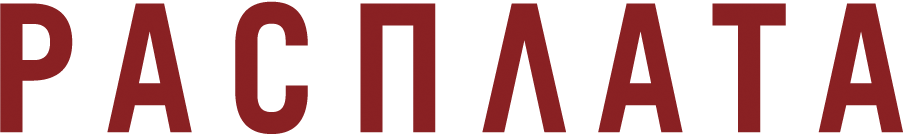 Обладатель премии «Оскар» Бен Аффлек («Операция «Арго», «Бэтмен против Супермена: На заре справедливости») – в главной роли в фильме «Расплата» режиссера Гэвина О'Коннора  («Мираж на льду», «Гордость и слава», «Воин»). Кристиан Вульф (Аффлек) – математический гений, которому цифры куда ближе, чем люди. Под прикрытием провинциальной бухгалтерской конторки он подрабатывает аудитором для самых опасных преступных организаций мира. Когда ему «на хвост» садится отдел по борьбе с преступностью Министерства финансов во главе с Рэем Кингом (Дж. К. Симмонс), Кристиан решает найти себе законопослушного клиента и проводит аудит в компании по производству новейшей робототехники, где сотрудница финансового отдела (Анна Кендрик) обнаружила «нестыковочку» в миллионы долларов. Но стоит Кристиану взяться за счета и выйти на след, как в деле начинают появляться жертвы.  В фильме «Расплата» также снимается номинированная на премию «Оскар» Анна Кендрик («Мне бы в небо», фильмы «Идеальный голос»), обладатель премии «Оскар» Дж. К. Симмонс («Одержимость», фильмы «Человек-паук»),  Джон Бернтал («Ярость», «Волк с Уолл-стрит»), Джин Смарт (телесериалы «Фарго» и «24 часа»), Синтия Аддай-Робинсон («Стартрек: Возмездие»), Джеффри Тэмбор (телесериал «Очевидное», фильмы «Мальчишник в Вегасе»), а также дважды номинированный на «Оскар» Джон Литгоу («Язык нежности», «Мир по Гарпу»). О’Коннор снял фильм по сценарию Билла Дюбюка («Судья»). Продюсерами фильма выступили Марк Уильямс и Линетт Хауэлл Тэйлор, исполнительными продюсерами стали О’Коннор, Джейми Патрикоф и Марти Юинг. В съемочную группу вошли: дважды номинированный на «Оскар» оператор-постановщик Шимус МакГарви («Анна Каренина», «Искупление»), художник-постановщик Кит Каннингэм, номинированный на премию «Оскар» монтажер Ричард Пирсон («Потерянный рейс»), художник по костюмам Нэнси Стейнер, а также номинант «Оскара» композитор Марк Айшем («Воин», «Там, где течет река»). «Уорнер Бразерс Пикчерз» представляет фильм производства «Электрик Сити Энтертеймент»/«Зеро Гравити Менеджмент» режиссера Гэвина О’Коннора «Расплата». Картина будет выпущена в прокат кинокомпанией «Уорнер Бразерс Пикчерз», подразделением «Уорнер Бразерс Энтертеймент».www.the-accountant.ru 								#РасплатаМатериалы по фильму Вы найдете наhttp://caropremier.ru/ads/ (логин smi, пароль 456)и на официальном русскоязычном сайтеhttps://mediapass.warnerbros.comО ПРОИЗВОДСТВЕСВЕСТИ СЧЕТЫ«Этот парень рискует жизнью, сверяя финансовую отчетность самых опасных 
людей планеты. Наркокартели. Торговцы оружием. Черные бухгалтеры. Наемные убийцы… 
Только представь, какие секреты он хранит»	«Секреты всегда притягивают внимание – когда ты думаешь о человеке одно, а оказывается, что он совершенно другой», – говорит режиссер Гэвин О’Коннор. И главный герой его нового фильма «Расплата» определенно попадает под это описание. На первый взгляд, Кристиан Вульф кажется обычным общественным аудитором в заштатной конторе, прям таки бухгалтер до мозга костей со всеми своими электронными таблицами и карманным пеналом. Однако среди его клиентов – самые опасные преступники мира, а его кроткая манера поведения и безобидный внешний вид и помыслить не дают, что он может быть куда опасней их всех.  	Играющий главную роль Бен Аффлек отмечает: «Эта история – о двойственности каждого из нас. Навесить ярлык на такого, как Крис, проще простого, но мы быстро понимаем, что в этом тихом омуте такие черти водятся, что нам и не снилось».	Актер чуть-чуть приоткрывает завесу тайны своего персонажа, который, как оказывается, легко управляется не только с цифрами: «С одной стороны, он – обученный боец, а с другой – математический гений. Эти, казалось бы, взаимоисключающие грани его личности далеки от всего, над чем мне приходилось работать ранее, такое притягивает и бросает вызов».	.	Сценарист Билл Дюбюк утверждает: «Сама концепция нетривиальна: здесь аудитор – профессия, по сути, самая обыденная – оказывается весьма далек от нашего стереотипного представления о нем и обладает удивительными способностями. Если обнаруживается расхождение в цифрах, в нормальной компании приглашают аудиторов, которые помогут вычислить, куда ушли деньги. Но что делать наркобаронам и крестным отцам мафии? У них должен быть кто-то, кому они могут позвонить, а этот кто-то придет, разберется со счетами и подскажет, где утечка. А потом уйдет. Когда я думал над тем, что может сделать такого человека совершенно уникальным, мне пришла в голову мысль о людях с расстройствами аутистического спектра. Я зацепился за идею о том, что он мог превратить такое расстройство в свое преимущество». При этом Дюбюк окружил Кристиана столь же многогранными персонажами, обращая внимание на то, что «почти никто из них не является тем, кем кажется».	Грамотно сконструированный сценарий привлек впечатляющий актерский состав. «Я до самой последней страницы не догадывался, чем все закончится, – рассказывает Аффлек, – история была умной, насыщенной деталями, с прекрасно прописанными персонажами и развивалась весьма изобретательно».СУММА СЛАГАЕМЫХ	В начале фильма «Расплата» Кристиан Вульф – ребенок, чьи родители обратились за профессиональной помощью. Специалист убеждает взрослых, что их сын – скорее очень одаренный, чем ограниченный мальчик, и предлагает позаниматься с ним. Но у отца Криса свое представление о том, как подготовить сына к жизни в мире, безжалостном к тем, кто отличается от «нормы».	О’Коннор говорит: «Его отец знал, что люди будут жестоки по отношению к нему, поэтому он решил вырастить сына, используя навыки профессионального военного. Возможно, был и другой способ воспитать особенного ребенка, но ему был знаком именно этот». 	«В моем герое мне больше всего понравилось не то, насколько он отличается от остальных людей, а то, чем он на них похож, – рассуждает Аффлек. –  Он пытается побороть в себе то, что считается «ненормальным», и это только осложняет его жизнь. Глубоко внутри он такой же, как все: хочет быть счастливым, общаться с людьми, дружить и любить… У него есть свои «тараканы», но у кого из нас их нет? Но у него есть и цели в жизни, он хочет преуспеть в их достижении. Просто он смотрит на все это немного иначе, чем большинство из нас». 	До начала съемок О’Коннор и Аффлек проделали «домашнюю работу», что было необходимо для «правильного понимания персонажа». Они проконсультировались с несколькими экспертами по расстройствам аутистического спектра, а также посетили ряд домов и школ. 	С таким родом занятий, как у Кристиана, открыто рекламировать свои услуги – не выход, поэтому эффективней всего его «продает» «сарафанное радио». Оно же привлекает к нему и нежелательное внимание, поэтому «голос в телефонной трубке» рекомендует ему сменить предпочтения и найти законопослушного клиента. А в «Робототехнике жизни», компании, специализирующейся на ультрасовременной электронике и знаменитой своей продукцией в области протезирования, прямо перед акционированием обнаружилась недостача, поэтому они нанимают Кристиана Вульфа, чтобы тот вычислил пропавшие деньги.	Расположившись в стеклянной переговорной компании, Крис встречает Дану Каммингс, младшего бухгалтера, обнаружившего проблему. Сыгравшая эту роль Анна Кендрик говорит: «Именно Дана первой замечает, что в финансовой отчетности компании что-то не сходится, поэтому она несколько разочарована приходом Кристиана, который отстранил ее от расследования. Не то, чтобы в ней взыграли амбиции, но она хочет быть в деле». 	«Дана – восторженная личность, такое соседство – последнее, что нужно Крису во время работы, – рассказывает продюсер Марк Уильямс. – Но вскоре он осознает, что она говорит на его языке – языке цифр, и если мозаика складывается, это приводит ее в восторг, точно так же, как и его. И он начинает привязываться к ней».	Крис показывает Дане следы, на которые он вышел. «От мысли, что они могут вместе разгадать эту загадку, она снова загорается энтузиазмом. Он ее заинтриговал, потому что на первый взгляд кажется придурковатым бухгалтером, но есть в нем что-то таинственное, что становится все более очевидно по мере того, как ситуация начинает принимать опасный оборот. По сути, сидение с Крисом над цифрами – это самое интересное, что случалось в ее жизни», – смеется Кендрик.  	Кристиан согласился на работу в «Робототехнике жизни», чтобы залечь на дно, после того, как «голос в телефонной трубке» обнаружил чрезмерный интерес со стороны правоохранительных органов, в том числе отдела по борьбе с преступностью Министерства финансов. Его глава Рэй Кинг решительно настроен найти счетовода преступного мира, известного как «Аудитор». Эту роль исполнил Дж.К. Симмонс. 	Рэй привлекает к расследованию умного молодого аналитика Мэрибет Медину, чтобы та отследила неуловимого аудитора… хотя термин «вынуждает шантажом» здесь уместней. О’Коннор объясняет: «У Рэя есть данные, которые доказывают, что она солгала при устройстве на работу, что может обернуться крупными неприятностями, поэтому ему удается втянуть ее в расследование, способное поставить под угрозу ее жизнь. Но особого выбора он ей не дает». Героиню сыграла Синтия Аддай-Робинсон. 	За Кристианом охотится не только Министерство финансов. Неожиданно его «законопослушная» работа свела его с наемным убийцей по имени Брэкс, которому есть что противопоставить Кристиану. Сыгравший киллера Джон Бернтал описывает Брэкса как человека «крайне непредсказуемого, очень опасного и, кажется, любящего свою работу». 	«Робототехнику жизни» возглавляют ее основатель Ламар Блэкберн и его сестра Рита, роли которых исполнили Джон Литгоу и Джин Смарт. «Ламар одержим стремлением помогать людям, которые потеряли конечности, и создает то, что он называет «нейропротезированием», которое позволяет соединить механические конечности с настоящими мышцами и нервной системой человека, – говорит Литгоу. – Он – технологический гений, поэтому в этой истории сходятся два удивительных разума: Ламар и Кристиан».	Ламар отвечает за инновационную составляющую компании, а его сестра Рита ведет бизнес. Уильямс поясняет: «Рита – голос разума в голове более креативного Ламара. Именно по ее инициативе привлекают Кристиана Вульфа. Где-то произошел сбой, и она полна решимости выяснить, что же пошло не так». 	О прошлом Кристиана и его уникальных навыках мы узнаем из флэшбэков, начиная с детских воспоминаний и включая его отсидку в тюрьме «Ливенворт», где ему удалось подружиться с сокамерником и бывшим бухгалтером мафии Фрэнсисом Сильвербергом, которого сыграл Джеффри Тэмбор.УБИЙСТВЕННАЯ МАТЕМАТИКА	Гэвин О’Коннор знал, что Кристиану Вульфу должен быть присущ очень характерный стиль ведения боя, сформированный его весьма специфическим детством и одержимостью порядком. Он рассуждает: «У меня был четкий подход к построению экшн-сцен – он основывался на идее о том, что, если Крис попадает в ситуацию, требующую насилия, он устраняет угрозу максимально быстро и с минимальными энергозатратами. Математически выверено».	С помощью координаторов трюков Сэма Харгрэйва и Фернандо Чена режиссер «примерил» к герою разные виды единоборств. Ничего не подходило, пока они не показали ему не самую известную индонезийскую борьбу под названием пентьяк-силат. Харгрэйв и Чен начали обучать Аффлека, помня желание режиссера выразить личность персонажа в его действиях. Чен соглашается: «Его стиль боя должен был быть почти хирургическим – прямолинейным и эффективным. Он не будет кружить вокруг противника, как боксер. Мы сконцентрировались на силате, но поскольку бои Бена должны были быть очень динамичными, мы также обучали его дзюдо и джиу-джитсу… очень точечно и очень стилизовано». 	«Эта техника боя не так часто появлялась на экране, она смотрелась ново и свежо, – говорит Аффлек. – Мне очень понравился этот стиль. Я с головой погрузился в тренировки. Перед съемками я несколько месяцев провел, изучая эту тщательно продуманную хореографию боя, которая включала сальто и броски. Исполнять почти все трюки самому непросто, но мне повезло – мне помогали великолепные наставники. Тренировки были очень интенсивными, но когда все сошлось и получилось, вышло очень красиво и элегантно, пусть и жестоко». 	Джон Бернтал также прошел подготовку к роли безжалостного наемника Брэкса, но несколько иную. Чен объясняет: «Из Брэкса мы хотели сделать достойного противника для Кристиана. Брэкс более грубый и верткий, он любит неразбериху. Джон когда-то был боксером, поэтому в его стиле можно подметить характерные боксерские движения вверх-вниз, вправо-влево, серии быстрых ударов и постоянные наскоки на оппонента, он абсолютно не похож на Кристиана».	Также Кристиан – отличный стрелок, способный поразить мишень на весьма немаленьком расстоянии. Тайр Харрис отвечал за оттачивание профессиональных стрелковых навыков Аффлека, конечно, не забывая о технике безопасности. ИТОГО	Пока трюкачи занимались обучением актерского состава, О’Коннор трудился над подготовкой к съемкам вместе с творческой группой. Режиссер рассказывает: «Вместе с оператором-постановщиком Шимусом МакГарви и художником-постановщиком Китом Каннингэмом мы много раз штудировали сценарий. Нам хотелось убедиться, что правильно подобраны тональность и палитра, передана атмосфера. Все элементы повествования должны были быть выверены и сбалансированы, поэтому визуальный стиль мы создавали втроем».	«Расплату» снимали в Атланте, штат Джорджия, где создатели фильма смогли использовать несколько натурных объектов, а также павильоны соседнего Декатура. Передвижной дом Криса стал одной из ключевых площадок на студии: стильный серебристый фургон «Эйрстрим» стоял подальше от чужих глаз в секретном хранилище. «Крису вообще тяжело мириться с хаосом, у него все вещи должны быть на своих местах и в строго определённом порядке, что нашло свое отражение и в интерьере. Создавая его, Кит должен был всегда держать эту идею в уме, и он отлично справился. В доме на колесах хранится все, что важно для Криса, и – что весьма полезно при его работе – он может запрыгнуть в фургон и испариться за пять минут. Это было настолько удобно, что я почти превратил «Эйрстрим» в свой собственный трейлер», – улыбается Аффлек. 	Все «орудия труда», необходимые Крису в его работе, аккуратно разместились в фургоне, в том числе подборка мощного оружия, несколько паспортов и небольшое состояние в наличных, золоте и иностранной валюте. А также несколько «трофеев» из предыдущих дел, в том числе бесценные полотна Ренуара и Поллока.	Кампус Технологического института Джорджии выступил ультра-современным офисом «Робототехники жизни», где находилась та самая переговорная, которую Крис расписал своими формулами. Съемочная группа привлекла местного профессора по финансовому учету, чтобы тот написал длиннющие уравнения, которые могли бы передать размах отчетности многомиллионной корпорации. Команда Каннинегэма затем мучительно долго заполняла стены тысячами цифр, будто Кристиан писал их всю ночь: «Бен дал нам образец своего беглого подчерка. Мы напечатали надписи на самоклеящейся прозрачной пленке для стекла и вешали их на стены по мере того, как снималась сцена. Также мы специально оставляли пустые участки, которые Бен потом заполнял «вживую». Это была одна из самых сложных дизайнерских задач на проекте». 	После завершения съемочного процесса О’Коннор обратился к композитору Марку Айшему, чтобы тот написал музыкальное сопровождение к фильму. Айшем хотел передать уникальность черт Кристиана через музыку: «Он – математический гений, который живет в мире цифр и уравнений, и я хотел, чтобы мелодии отражали это. Часть из них была создана посредством повторения простого звукового ряда со сбивающимся темпо-ритмом и некоторой хаотичностью». 	Аффлек отмечает: «”Расплата” – это нетривиальное кино со стильным экшном и неожиданными поворотами, именно это мне в нем и понравилось. Зрители немало удивятся, когда в конце фильма все кусочки мозаики сложатся в общую картину».  О’Коннор заключает: «Я хотел сделать фильм, одновременно умный и захватывающий, который сможет затянуть зрителя и не отпускать до самого конца. И если он тронет вас или заставит задуматься, или вы захотите обсудить его после выхода из кинотеатра – так это же здорово». 